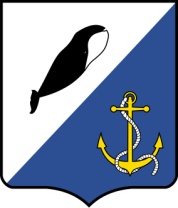 АДМИНИСТРАЦИЯПРОВИДЕНСКОГО ГОРОДСКОГО ОКРУГАПОСТАНОВЛЕНИЕВ рамках реализации мероприятий подпрограммы «Молодежь Провиденского городского округа» муниципальной программы «Развитие образования, культуры, молодежной политики и спорта Провиденского городского округа на 2020-2024 годы», на основании Положения о конкурсном отборе на присуждение премий для поддержки талантливой молодёжи в Провиденском городском округе, утверждённого Постановлением администрации Провиденского городского округа № 154 от 22 июня 2016 г., Решения Совета депутатов Провиденского муниципального района № 310 от 20 февраля 2012 г., ходатайства начальника Управления социальной политики, в целях поддержки талантливой молодёжи Администрация Провиденского городского округаПОСТАНОВЛЯЕТ:Присудить муниципальную премию «Талантливая молодёжь»:в номинации «Художественное творчество» выпускникам муниципального бюджетного общеобразовательного учреждения «Школа-интернат среднего общего образования посёлка Провидения»:- Моисеенковой Елизавете Валерьевне;- Маскаевой Анастасии Юрьевне;1.2. в номинации «Любительский спорт» выпускнику муниципального бюджетного общеобразовательного учреждения «Школа-интернат среднего общего образования посёлка Провидения» Коляде Дмитрию Александровичу.Контроль за исполнением настоящего постановления возложить на начальника Управления социальной политики Администрации Провиденского городского округа В.Н. Альшевскую.Подготовил:							А.В. НовокшоновСогласовано:						В.Н. Альшевская								Е.А. КрасиковаРазослано: дело, Управление социальной политики, МБОУ «Ш-ИСОО п. Провидения».от 17 июня 2021 г.№  228                п.г.т. ПровиденияО присуждении муниципальной премии талантливой молодёжи в 2021 годуИ.о. главы администрацииЕ.В. Подлесный